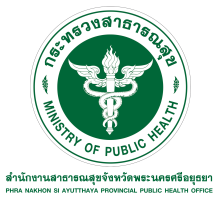 นายพิทยา ไพบูลย์ศิริ นายแพทย์สาธารณสุขจังหวัดพระนครศรีอยุธยา กล่าวว่า 
วันที่ 14 กุมภาพันธ์ หรือ Valentine’s.day..เป็นอีกหนึ่งเทศกาลที่ปฏิเสธไม่ได้เลยว่าคนไทยเราให้ความสำคัญ โดยเฉพาะกลุ่มวัยรุ่นหรือเยาวชนอาจแสดงความรักต่อคู่รักแฟน หรือคู่ฉาบฉวย.บางคู่รัก
จะแสดงออกโดยการมีเพศสัมพันธ์ระหว่างกันทั้งตั้งใจและไม่ตั้งใจ ทำให้เกิดปัญหาการแพร่ระบาด
ของโรคติดต่อทางเพศสัมพันธ์ และเป็นวันรณรงค์ป้องกันโรคติดต่อทางเพศสัมพันธ์ “SEX รอบคอบ ตอบOK”สถิติจากสำนักงานระบาดวิทยา พบว่า ปัจจุบันสถานการณ์ที่วัยรุ่นมีเพศสัมพันธ์กันเร็วขึ้น  
อีกทั้งอายุของการมีเพศสัมพันธ์ครั้งแรกน้อยลงเรื่อยๆ..ซึ่งสาเหตุที่ทำให้เยาวชนที่อยู่ในช่วงอายุ 15-24 ปี 
พบอัตราการติดกามโรคมากที่สุด การมีเพศสัมพันธ์ก่อนวัยอันควรอาจมาจากหลายปัจจัย  ความอยากรู้อยากลอง ความรู้เท่าไม่ถึงการณ์ของเยาวชนก็เป็นอีกหนึ่งปัจจัยที่สำคัญ  ซึ่งนั่นหมายถึงเยาวชนย่อมมีความเสี่ยง
ต่อการติดกามโรค ได้แก่ ซิฟิลิส แผลริมอ่อน หนองในแท้ (มีแนวโน้มเพิ่มมากขึ้น).หนองในเทียม กามโรค
ของต่อมและท่อน้ำเหลืองซึ่งในปี 2553.-.2559 พบว่าอัตราการติดเชื้อโรคติดต่อทางเพศสัมพันธ์เพิ่มขึ้น
จาก 20.43 เป็น 25.74 ต่อประชากรแสนคน และอาจติดโรคติดต่อทางเพศสัมพันธ์อื่นๆ.ได้แก่ เริม 
หูดหงอนไก่ หูดข้าวสุก โลน หิด พยาธิช่องคลอด เชื้อราในช่องคลอด อุ้งเชิงกรานอักเสบ ซึ่งโรคดังกล่าวสามารถรักษาให้หายขาดได้ แต่หากโชคร้ายอาจติดโรคเอดส์ซึ่งเป็นโรคร้ายที่ไม่สามารถรักษาให้หายขาดได้ 	นพ.พิทยา ไพบูลย์ศิริ กล่าวต่อว่า เพื่อความปลอดภัยของตนเองและคู่รักเป็นสิ่งที่สำคัญ 
หากต้องมีเพศสัมพันธ์ที่ไม่เสี่ยงต่อการติดโรคติดต่อทางเพศสัมพันธ์และลดความเสี่ยงต่อการตั้งครรภ์
ไม่พึงประสงค์ ซึ่งจะส่งผลกระทบอื่นๆตามมาอีกมากมาย  เยาวชนควรยึดหลัก “SEX รอบคอบ ตอบ OK”คือ 	- รู้วิธีการปฏิเสธ หรือต่อรอง เมื่ออยู่ในสภาวะที่ไม่พร้อมจะมีเพศสัมพันธ์ 				- มีทัศนคติที่ดีต่อถุงยางอนามัยในเรื่องของการป้องกันโรค และถ้าไม่ใช้จะถือว่าประมาท		- มีการเตรียมตัว พกถุงยางอนามัยไว้เสมอ และสามารถใช้ได้อย่างถูกหลักและถูกวิธี			- มีความรับผิดชอบต่อตนเองและคู่เพศสัมพันธ์ โดยใช้ถุงยางอนามัยทุกครั้ง และทุกช่องทาง
ที่มีเพศสัมพันธ์ เพราะสามารถเสี่ยงติดเชื้อโรคติอต่อทางเพศสัมพันธ์และเอดส์นายพิทยา ไพบูลย์ศิริ นายแพทย์สาธารณสุขจังหวัดพระนครศรีอยุธยา กล่าวต่อว่า.
ท้ายที่สุดแล้วแม้ว่าเยาวชนจะยึดหลัก “SEX..รอบคอบ ตอบ OK”เพื่อป้องกันตนเองและคู่รัก
ให้ปลอดภัยแล้วก็ตามแต่ใช่ว่าเป็นวิธีที่ดีที่สุดซึ่งวิธีการป้องกันการติดโรคติดต่อทางเพศสัมพันธ์และการป้องกันการตั้งครรภ์ไม่พึงประสงค์ที่ดีที่สุดคือ “การไม่มีเพศสัมพันธ์” 